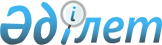 Об использовании кpедита КанадыРаспоpяжение Пpемьеp-министpа Республики Казахстан от 7 октябpя 1992 года N 293-p



          1. Одобрить итоги переговоров между Казахским акционерным
банком "Туранбанк" и Департаментом развития экспорта Канады об
использовании кредитной линии Канады.




          2. Уполномочить Казахский акционерный банк "Туранбанк"
производить расчеты в иностранной валюте от имени Кабинета Министров
Казахстан в тех случаях, когда Туранбанк действует по поручению
Кабинета Министров Республики Казахстан как заемщик в отношении ссуд
в иностранной валюте.




          3. Казахскому акционерному банку "Туранбанк" подготовить и 
представить на утверждение в Кабинет Министров Республики Казахстан
список проектов для финансирования за счет кредита Канады на сумму
20000000 долларов США.




          4. Выделить Кокчетавской областной администрации в счет кредита
Канады 5000000 долларов США для осуществления строительства и
комплектации оборудованием предприятия по переработке маслосемян
рапса.




          5. Казахскому акционерному банку "Туранбанк" в лице
Председателя Правления О.М.Бейсенова подписать Соглашение о ссуде и
Соглашение о процедуре предоставления на сумму 3068000 долларов США
с Департаментом развития экспорта Канады (ЕДС) для финансирования
покупки зерноуборочных комбайнов и связанного с ними оборудования
фирмы "Вестерн Комбайн Корпорейшн", (Монитоба, Канада) для совхоза
"Армавирский" (Акмолинская область).








                        Премьер-министр








					© 2012. РГП на ПХВ «Институт законодательства и правовой информации Республики Казахстан» Министерства юстиции Республики Казахстан
				